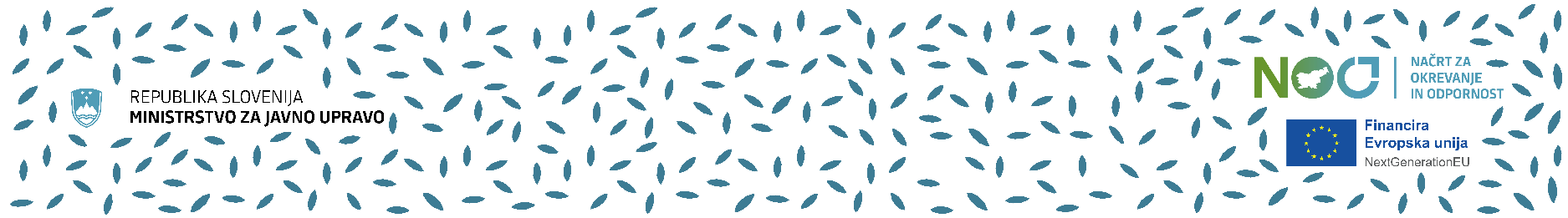 Testno besedilo, pisava Republika